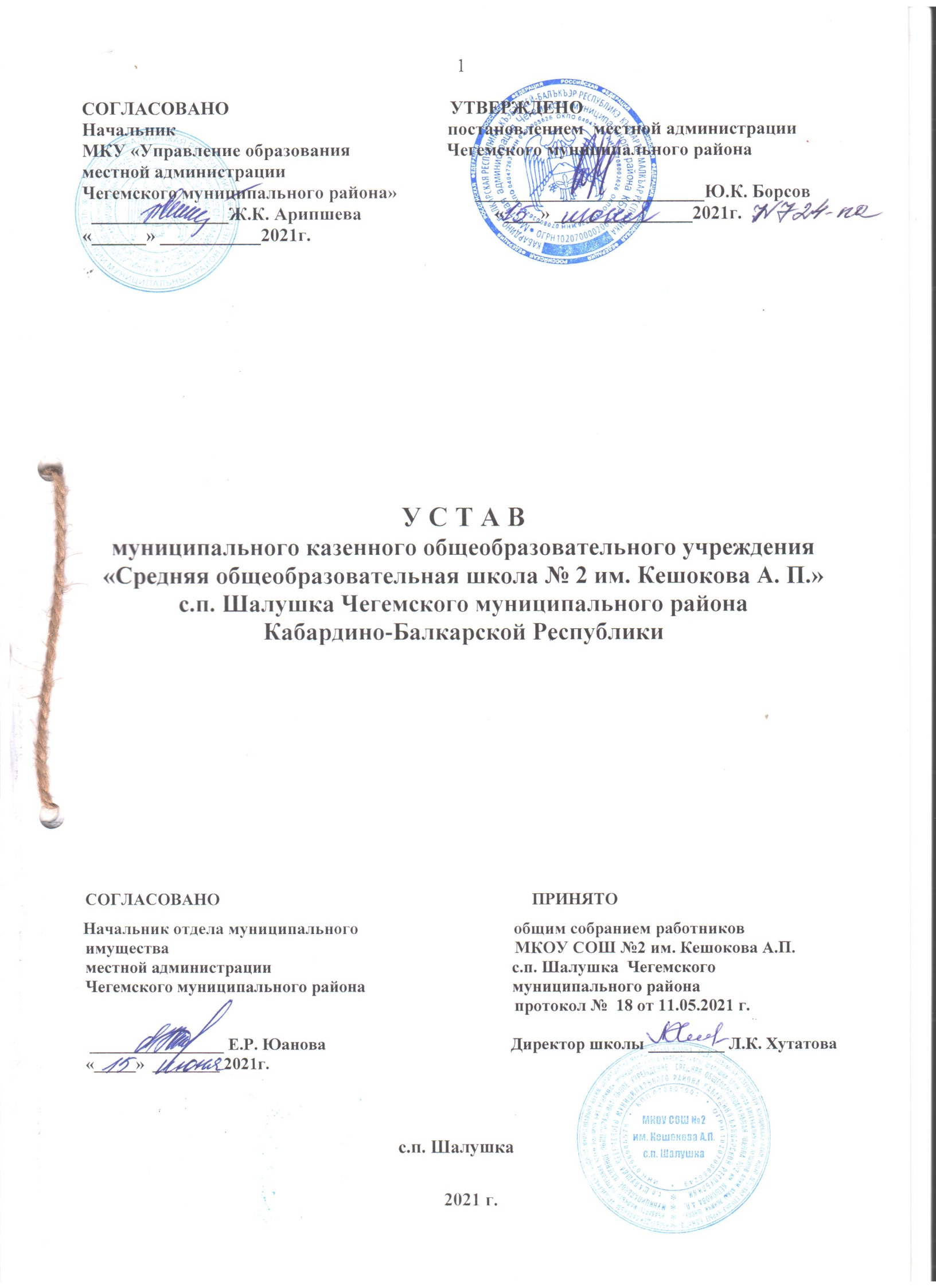 Глава 1. Общие положения       1.1. Муниципальное казенное общеобразовательное учреждение «Средняя общеобразовательная школа № 2 им. Кешокова А. П.» с.п. Шалушка Чегемского муниципального района Кабардино-Балкарской Республики (далее именуется - Учреждением) является социально ориентированной некоммерческой организацией, не имеющей извлечение прибыли в качестве основной цели своей деятельности и не распределяющей полученную прибыль между участниками.       1.2. По своей организационно-правовой форме Учреждение является муниципальным казенным учреждением.1.3. Тип Учреждения – общеобразовательное учреждение.1.4. Официальное наименование Учреждения:полное наименование: Муниципальное казенное общеобразовательное учреждение «Средняя общеобразовательная школа № 2 им. Кешокова А. П.» с.п. Шалушка Чегемского муниципального района Кабардино-Балкарской Республики;сокращенное наименование: МКОУ СОШ №2 им. Кешокова А.П. с.п. Шалушка.1.5. Место нахождения Учреждения:юридический адрес: 361420, Кабардино-Балкарская Республика, Чегемский муниципальный район, с.п. Шалушка, пер. им. Нибежева Х.Г., 8;фактический адрес: 361420, Кабардино-Балкарская Республика, Чегемский муниципальный район, с.п. Шалушка, пер. им. Нибежева Х.Г., 8.1.6. Учредителем Учреждения является местная администрация Чегемского муниципального района. Функции и полномочия Учредителя осуществляются местной администрацией Чегемского муниципального района.  1.7. Учреждение в своей деятельности руководствуется законодательством Российской Федерации и Кабардино-Балкарской Республики, подзаконными нормативными правовыми актами Российской Федерации и Кабардино-Балкарской Республики, нормативными правовыми актами местной администрации Чегемского муниципального района, настоящим уставом и локальными нормативными актами Учреждения.1.8. Учреждение является юридическим лицом и от своего имени может приобретать и осуществлять имущественные и личные неимущественные права, нести обязанности, быть истцом и ответчиком в суде.       1.9. Учреждение не имеет филиалов и представительств.       1.10. Учреждение имеет структурное подразделение: дошкольное отделение. Структурное подразделение Учреждения не является юридическим лицом, и действует на основании устава Учреждения и Положения о дошкольном отделении, утвержденного в порядке, установленном Уставом Учреждения.      1.11. В Учреждении не допускается создание и деятельность политических партий и религиозных организаций (объединений).1.12. Учреждение в соответствии с лицензией на осуществление образовательной деятельности и свидетельством о государственной аккредитации выдает по реализуемым аккредитованным образовательным программам лицам, прошедшим государственную (итоговую) аттестацию, документы государственного образца об уровне образования.1.13. Учреждение самостоятельно в осуществлении образовательного процесса, подборе и расстановке кадров, научной, финансовой, хозяйственной и иной деятельности в пределах, установленных законодательством Российской Федерации и настоящим Уставом.      1.14. Персонал Учреждения могут составлять педагогические работники, а также инженерно-технические, административно-хозяйственные, учебно-вспомогательные и иные работники, осуществляющие вспомогательные функции.Права, обязанности и ответственность педагогических работников, а также иных работников, занимающих должности, устанавливаются законодательством Российской Федерации, правилами внутреннего трудового распорядка и иными локальными нормативными актами Учреждения, должностными инструкциями и трудовыми договорами.1.15. Учреждение обеспечивает открытость и доступность необходимой информации о деятельности Учреждения и обеспечивает доступ  посредством размещения её в информационно-телекоммуникационных сетях, в том числе на официальном сайте Учреждения в сети «Интернет». Глава 2. Предмет, цели и виды деятельности Учреждения2.1. Предметом деятельности Учреждения является реализация конституционного права граждан Российской Федерации на получение общедоступного и бесплатного дошкольного, начального общего, основного общего, среднего общего образования и дополнительного образования в интересах человека, семьи, общества и государства; обеспечение охраны и укрепления здоровья и создание благоприятных условий для разностороннего развития личности, в том числе возможности удовлетворения потребностей обучающихся в самообразовании и получении дополнительного образования; обеспечение отдыха граждан, создание условий для культурной, спортивной, и иной деятельности населения.2.2. Целями деятельности Учреждения является осуществление образовательной деятельности по образовательным программам различных видов, уровней и направлений в соответствии с пунктом 2.3 настоящего Устава, осуществление деятельности в сфере культуры, физической культуры и спорта, охраны и укрепления здоровья. 2.3. Учреждение в соответствии с основной целью осуществляет следующие виды деятельности:деятельность по реализации  образовательных программ дошкольного образования, присмотр и уход за детьми;деятельность по  реализации образовательных программ начального общего, основного общего и среднего общего образования;деятельность по реализации образовательных программ дополнительного образования детей (художественная,  эколого – биологическая, военно – патриотическая, туристско – краеведческая, физкультурно – спортивная);деятельность по обеспечению присмотра и ухода за обучающимися в группах продленного дня;деятельность по организации предшкольной подготовки;деятельность по организации горячего питания обучающихся;ведение консультационной и просветительской деятельности;деятельность по укреплению здоровья обучающихся;оказание психолого-педагогической помощи.2.4. Учреждение в соответствии с законодательством Российской Федерации несет ответственность за: невыполнение или ненадлежащее выполнение функций, отнесенных к его компетенции; реализацию не в полном объеме образовательных программ в соответствии с учебным планом; качество образования своих выпускников; жизнь и здоровье обучающихся и работников Учреждения во время образовательного и воспитательного процессов; нарушение или незаконное ограничение права на образование и предусмотренных законодательством об образовании прав и свобод обучающихся, родителей (законных представителей) несовершеннолетних обучающихся нарушение требований к организации и осуществлению образовательной деятельности Учреждения и его должностные лица несут административную ответственность в соответствии с Кодексом Российской Федерации об административных правонарушениях; иные действия (бездействия) в соответствии с федеральным законодательством и законодательством Кабардино – Балкарской Республики. 2.5. Муниципальное задание для Учреждения в соответствии с основными видами деятельности формирует и утверждает Учредитель. 2.6.  Учреждение не вправе отказаться от выполнения муниципального задания. 2.7. Уменьшение объема субсидии, предоставленной на выполнение муниципального задания, в течение срока его выполнения осуществляется только при соответствующем изменении муниципального задания. 2.8. Финансовое обеспечение выполнения  муниципального  задания осуществляется с учетом расходов на содержание недвижимого имущества и   особо ценного движимого имущества, закрепленного за Учреждением Учредителем, расходов на уплату налогов, в качестве объекта налогообложения по которым признается соответствующее имущество, в том числе земельные участки, с учетом мероприятий, направленных на развитие Учреждения, перечень которых определяется Учредителем.Финансовое обеспечение основных видов деятельности Учреждения осуществляется в виде субсидий из  республиканского бюджета и иных не запрещенных действующим законодательством источников.2.9.   Учреждение вправе привлекать дополнительные финансовые источники  за счет средств добровольных пожертвований и целевых взносов физических и юридических лиц, в том числе иностранных граждан.Глава 3. Организация образовательного процесса    3.1. Содержание образования в Учреждении определяется образовательными программами – основными и дополнительными общеобразовательными программами, которые самостоятельно разрабатываются и утверждаются  учреждением в соответствии с установленными обязательными требованиями и (или) локальными нормативными актами Учреждения.      3.2. Учреждение реализует следующие основные общеобразовательные программы в соответствии с уровнями образования:образовательная программа дошкольного образования (нормативный срок освоения 5 лет);  образовательная программа начального общего образования (нормативный срок освоения 4 года);образовательная программа основного общего образования (нормативный срок освоения 5 лет);образовательная программа среднего общего образования (нормативный срок освоения 2 года).       3.3. Образовательная программа дошкольного образования разрабатывается Учреждением в соответствии с федеральным государственным образовательным стандартом дошкольного образования и с учетом соответствующих примерных образовательных программ дошкольного образования.       3.4. Образовательные программы начального общего, основного общего и среднего общего образования разрабатываются Учреждением в соответствии с действующими ФГОС, с учетом  соответствующей примерной основной образовательной программы.      3.5.  Учреждение реализует дополнительные общеразвивающие программы на уровнях дошкольного, начального общего, основного общего и среднего общего образования. Содержание, направленность и сроки реализации дополнительных общеразвивающих программ определяются Учреждением самостоятельно с учетом своих возможностей и социального запроса родителей.     3.6.  Учреждение осуществляет обучение лиц с ограниченными возможностями здоровья по адаптированным образовательным программам на основании заявлений их родителей (законных представителей) и заключения психолого-медико - педагогической комиссии (ПМПК).     3.7. Для обучающихся, которые по состоянию здоровья не могут посещать Учреждение, обучение по адаптированным образовательным программам начального общего, основного общего и среднего общего образования организуется на дому. Родители  (законные представители) обучающегося обязаны создать условия для проведения занятий на дому.     3.8. Деятельность по организации образовательного процесса в дошкольных группах и учебных классах осуществляется в соответствии с действующими  федеральными порядками по организации и осуществлению образовательной деятельности по общеобразовательным программам дошкольного образования, начального общего, основного общего и среднего общего образования.     3.9. Освоение образовательных программ начального общего, основного общего и среднего общего  образования сопровождается текущим контролем и промежуточной аттестацией, порядок проведения которых, а также система оценок определены локальным  нормативными актами Учреждения.      3.10. Обучающиеся, завершившие  освоение основных образовательных программ основного общего и среднего общего образования, проходят государственную итоговую аттестацию.      3.11.  Обучение в Учреждении, осуществляется с учетом потребностей, возможностей личности и в зависимости  от объема обязательных занятий педагога с обучающимися  в очной, очно – заочной или заочной форме. Обучение в форме семейного образования и самообразования осуществляется вне Учреждения с правом последующего прохождения промежуточной и государственной итоговой аттестации в Учреждении.          3.13. Формы обучения по дополнительным образовательным программам определяются Учреждением самостоятельно.Глава 4. Учредитель4.1. Учредителем Учреждения является  местная администрация  Чегемского муниципального района. 4.2. Учредитель:а) утверждает Устав Учреждения, а также вносимые в него изменения;б) выполняет функции и полномочия Учредителя Учреждения при его создании, реорганизации, изменении типа и ликвидации, утверждает передаточный акт или разделительный баланс, промежуточный и окончательный ликвидационный баланс, назначает ликвидационную комиссию; в) назначает руководителя Учреждения и прекращает его полномочия, а также заключает, изменяет и расторгает трудовой договор с ним;г) формирует и  утверждает   муниципальное   задание  для  Учреждения в соответствии  с  основными  видами деятельности, предусмотренными настоящим Уставом;д) осуществляет финансовое обеспечение деятельности Учреждения;е) определяет порядок составления и утверждения отчета о результатах деятельности Учреждения и об использовании закрепленного за ним имущества;ж) устанавливает порядок составления, утверждения и ведения бюджетных смет Учреждения;з) согласовывает в установленном порядке распоряжение недвижимым имуществом Учреждения, в том числе передачу его в аренду;и) согласовывает распоряжение движимым имуществом Учреждения;к) осуществляет контроль за деятельностью Учреждения, в рамках установленных полномочий;л) осуществляет иные функции и полномочия Учредителя, установленные законодательством Российской Федерации и Кабардино-Балкарской Республики.Решения по вопросам, связанным с распоряжением  муниципальным имуществом, закрепленным за Учреждением, принимаются Учредителем по согласованию с управлением  муниципальным  имуществом и земельными ресурсами местной администрации Чегемского муниципального района.Глава 5. Управление Учреждением5.1. Управление Учреждением осуществляется в соответствии с законодательством Российской Федерации, на основе сочетания принципов единоначалия и коллегиальности.5.2. Единоличным исполнительным органом Учреждения является директор, который осуществляет текущее руководство деятельностью Учреждения.5.3. В Учреждении формируются коллегиальные органы управления, к которым относятся: общее собрание работников, Управляющий совет и  Педагогический совет.         5.4. Общее собрание работников Учреждения является постоянно действующим высшим органом коллегиального управления. В общем собрании работников участвуют все работники, работающие в Учреждении на основании трудовых договоров. Собрание созывается по мере надобности, но не реже одного раза в год. Общее собрание может собираться по инициативе директора школы, либо по инициативе директора школы и педагогического совета, иных органов, по инициативе не менее четверти членов общего собрания работников. Собрание избирает председателя, который выполняет функции по организации работы собрания, и ведет заседания, секретаря, который выполняет функции по фиксации решений собрания. Срок полномочий Общего собрания работников неограничен. В случае ликвидации Учреждения деятельность Общего собрания работников прекращается.     Решения Общего собрания работников принимаются открытым голосованием простым большинством голосов. Решения считаются правомочными, если на заседании Общего собрания работников Учреждения присутствовало не менее двух третей состава, и считаются принятыми, если за решение проголосовало более половины присутствовавших на заседании.        К компетенции общего собрания работников Учреждения относится: определяет основные направления деятельности Учреждения, перспективы ее развития;дает рекомендации по вопросам изменения Устава учреждения, ликвидации и реорганизации учреждения; принимает коллективный договор, правила внутреннего трудового распорядка Учреждения;принимает или согласовывает локальные нормативные акты Учреждения, регламентирующие трудовые отношения с работниками в соответствии с законодательством РФ; обсуждает вопросы состояния трудовой дисциплины в Учреждении, дает рекомендации по ее укреплению;содействует созданию оптимальных условий для организации труда и профессионального совершенствования работников.        Председатель и секретарь общего собрания работников избирается на заседании работников учреждения сроком на 3 года.5.5. Управляющий совет является коллегиальным органом управления, осуществляющим в соответствии с Уставом решение отдельных вопросов, относящихся к компетенции общеобразовательного учреждения и реализующим принцип демократического, государственно-общественного характера управления образованием.Управляющий совет представляет интересы всех групп участников образовательного процесса, то есть обучающихся, родителей (законных представителей) и работников Учреждения. Члены Управляющего совета Учреждения выбираются на общих собраниях родителей, обучающихся 10 – 11 классов, сотрудников.Управляющий совет состоит из 9  человек. Из них – 2 представителя педагогического коллектива, 4 родителя (по одному родителю от каждого уровня образования), 1 обучающийся из  10 – 11 классов, 1 директор (входит в состав Управляющего совета по должности), 1 представитель учредителя (по согласованию).           На своем заседании члены  Управляющего совета избирают председателя совета (из числа родителей) и секретаря. Срок полномочий Управляющего совета Учреждения – три года. По решению совета один раз в три года проходят выборы в Управляющий совет Учреждения.Заседания Управляющего совета Учреждения созываются его председателем в соответствии с планом работы, но не реже одного раза в полугодие.К компетенции Управляющего совета Учреждения относится:участвует в разработке и согласовывает локальные акты Учреждения, устанавливающие виды, размеры, условия и порядок произведения выплат стимулирующего характера работникам Учреждения, показатели и критерии оценки качества и результативности труда работников Учреждения;согласовывает локальные акты о порядке и основании перевода, отчисления обучающихся, о единых требованиях к внешнему виду обучающихся;  участвует в оценке качества и результативности труда работников Учреждения, распределении выплат стимулирующего характера работникам и согласовывает их распределение в порядке, устанавливаемом локальными актами Учреждения;	 обеспечивает участие представителей общественности в процедурах итоговой аттестации обучающихся, в том числе в форме и по технологии единого государственного экзамена; процедуры лицензирования образовательного учреждения; процедуры аттестации администрации образовательного учреждения; деятельность аттестационных, аккредитационных, конфликтных и иных комиссий; процедуры проведения контрольных и текстовых работ для обучающихся, общественной экспертизы (экспертиза соблюдения прав участников образовательного процесса, экспертиза качества условий организации образовательного процесса в школе, экспертиза инновационных программ); участвует в подготовке и  обсуждении анализа результатов деятельности Учреждения (ежегодно).5.6. Педагогический совет Учреждения является постоянно действующим органом коллегиального управления, осуществляющим общее руководство образовательным процессом. В Педагогический совет входят все педагогические работники, работающие в Учреждении, а также председатель Управляющего совета и председатель Совета родителей (законных представителей).Педагогический совет действует бессрочно. Совет собирается по мере надобности, но не реже одного раза в четверть. Председателем Педагогического совета Учреждения является его директор.  Директор приказом назначает секретаря Педагогического совета на учебный год.     Решения Педагогического совета принимаются открытым голосованием простым большинством голосов. Решения считаются правомочными, если на заседании Педагогического совета Учреждения присутствовало не менее двух третей состава, и считаются принятыми, если за решение проголосовало более половины присутствовавших на заседании.        Заседания Педагогических советов протоколируются. Протоколы подписываются председателем Педагогического совета и секретарем. Книга протоколов Педагогических советов хранится в делах Учреждения 50 лет.К компетенции Педагогического совета Учреждения относится:реализация государственной политики по вопросам образования;совершенствование организации образовательного процесса Учреждения; обсуждение и принятие основных образовательных программ Учреждения; обсуждение и принятие локальных нормативных актов Учреждения; обсуждение и принятие решения по любым вопросам, касающихся содержания образования; определение основных направлений развития Учреждения, повышения качества и эффективности образовательного процесса; принятие решений о создании спецкурсов, факультативов, кружков и др; принятие решения об отчислении обучающегося в соответствии с законодательством РФ;решение вопроса о переводе обучающихся из класса в класс, о переводе обучающихся  из класса в класс «условно», об оставлении обучающихся на повторный год обучения, о допуске к ГИА обучающихся, о награждении обучающихся; обсуждает и принимает  план работы Учреждения на учебный год; рассматривает характеристики учителей, представляемых к почетному званию «Заслуженный учитель Российской Федерации» и почетному знаку «Почетный работник общего образования».5.7. В Учреждении на добровольной основе формируются  Совет родителей (законных представителей) и Совет обучающихся в целях учета мнения обучающихся, родителей (законных представителей) несовершеннолетних обучающихся и педагогических работников по вопросам управления Учреждением и для принятия учреждением локальных нормативных актов, затрагивающих их права и законные интересы. Глава 6. Локальные нормативные акты Учреждения6.1. Учреждение самостоятельно в принятии локальных нормативных актов в соответствии законодательством Российской Федерации, и настоящим Уставом.6.2. Учреждение принимает локальные нормативные акты, содержащие нормы, регулирующие образовательные отношения (далее - локальные нормативные акты), в пределах своей компетенции в соответствии с законодательством Российской Федерации и в порядке установленном настоящим Уставом.6.3. Учреждение принимает локальные нормативные акты по основным вопросам организации и осуществления образовательной деятельности, в том числе регламентирующие правила приема обучающихся, режим занятий обучающихся, формы, периодичность и порядок текущего контроля успеваемости и промежуточной аттестации обучающихся, порядок и основания перевода, отчисления обучающихся, порядок оформления возникновения, приостановления и прекращения отношений между Учреждением и обучающимися и (или) родителями (законными представителями) несовершеннолетних обучающихся.6.4. Локальные нормативные акты Учреждения утверждаются приказом директора с учетом мнения либо по согласованию с коллегиальными органами управления. Нормы локальных нормативных актов, ухудшающие положение обучающихся или работников Учреждения по сравнению с установленным законодательством об образовании, трудовым законодательством положением либо принятые с нарушением установленного порядка, не применяются и подлежат отмене Учреждением.Глава 7. Имущество Учреждения7.1. Имущество Учреждения является муниципальной собственностью Чегемского муниципального района и закрепляется управлением  муниципального имущества и земельными ресурсами  местной администрации  Чегемского муниципального района за Учреждением на праве оперативного управления в установленном порядке.7.2. Земельные участки предоставляются Учреждению на праве постоянного (бессрочного) пользования.7.3. Источниками формирования имущества Учреждения являются:имущество, закрепленное за Учреждением  на праве оперативного управления;бюджетные средства;средства спонсоров и добровольные пожертвования граждан;иные источники, не запрещенные действующим законодательством.7.4. Учреждение вправе вести приносящую доход деятельность постольку, поскольку это служит достижению целей, ради которых оно создано, и соответствует указанным целям.Доходы, полученные от указанной деятельности, поступают в местный бюджет.Учредитель вправе приостановить приносящую доход деятельность Учреждения, если она идет в ущерб образовательной деятельности, предусмотренной Уставом, до решения суда по этому вопросу. Глава 8. Реорганизация и ликвидация Учреждения и изменение ее типа8.1. Решение о реорганизации, об изменении типа, о ликвидации Учреждения  принимается  местной администрацией Чегемского муниципального района в форме постановления.Решение о реорганизации или ликвидации Учреждения допускается на основании положительного заключения комиссии по оценке последствий такого решения.Проект постановления местной администрации Чегемского муниципального района о реорганизации, об изменении типа, о ликвидации Учреждения готовится Учредителем.8.2. Реорганизация Учреждения может быть осуществлена в форме слияния, присоединения, разделения, выделения, преобразования.        8.3. При реорганизации Учреждения вносятся необходимые изменения в Устав и Единый государственный реестр юридических лиц. Реорганизация влечет за собой переход прав и обязанностей Учреждения к его правопреемнику в соответствии с действующим законодательством Российской Федерации.       8.4. В случае реорганизации, ликвидации Учреждения Учредитель обеспечивает перевод обучающихся с согласия их родителей (законных представителей) в другие образовательные учреждения соответствующего типа.       8.5. При ликвидации и реорганизации Учреждения, увольняемым работникам гарантируется соблюдение их прав и интересов в соответствии с действующим трудовым законодательством.8.6. При ликвидации Учреждения действие лицензии прекращается со дня внесения в Единый государственный реестр юридических лиц записи соответственно о ликвидации Учреждения.8.7. Так как Учреждение находится в сельской местности, то при его ликвидации необходимо наличие согласия схода жителей населенного пункта,  обслуживаемого Учреждением.Глава 9. Порядок внесения изменений  в Устав Учреждения9. Порядок внесения изменений в Устав Учреждения:9.1. Изменения в Устав Учреждения принимаются на общем собрании работников.9.2. Изменения в настоящий Устав утверждаются Учредителем по согласованию с Управлением муниципального имущества и земельными ресурсами местной администрации Чегемского муниципального района в установленном порядке.9.3. Учреждение в течение десяти рабочих дней со дня государственной регистрации изменений в Устав представляет Учредителю и в Управление муниципального имущества и земельными ресурсами местной администрации Чегемского муниципального района:а) копию изменений в Устав с отметкой о государственной регистрации;б) копию свидетельства о государственной регистрации юридического лица.